May 23, 2019                                                                                                           In Re: M-2018-2640802		     M-2018-2640803		     P-2018-3005037		     P-2018-3005039(SEE ATTACHED LIST)Implementation of Chapter 32 Regarding Pittsburgh Water and Sewer Authority – Stage 1                                                                      PetitionCall-In Telephone Pre-Hearing Conference Notice	This is to inform you that a Call-In Telephonic Prehearing Conference on the above-captioned case will be held as follows:Type:             Call-In TelephonicDate:		Friday, June 7, 2019Time:		9:30 AMPresiding:	Deputy Chief Administrative Law Judge Mark A. Hoyer		Administrative Law Judge Conrad JohnsonPiatt PlaceSuite 220301 5th AvenuePittsburgh, PA 15222Telephone:  412.565.3550Fax:  412.565.5692At the above date and time, you must call into the conference. You will not be called by the Administrative Law Judge.To participate in the conference, You must dial the toll-free Conference number listed belowYou must enter a Participant Passcode Number when instructed to do so, also listed belowYou must speak your name when promptedThe telephone system will connect you to the ConferenceToll-free Conference Number:	866.566.0651Participant Passcode Number:	59956427	If you are a person with a disability, and you wish to attend the Conference, we may be able to make arrangements for your special needs.  Please call the scheduling office at the Public Utility Commission at least five (5) business days prior to the conference to submit your request.	If you require an interpreter to participate in the conference, we will make every reasonable effort to have an interpreter present.  Please call the scheduling office at the Public Utility Commission at least ten (10) business days prior to your conference to submit your request.Scheduling Office:  717.787.1399AT&T Relay Service number for persons who are deaf or hearing-impaired:  1.800.654.5988The Public Utility Commission offers a free eFiling Subscription Service, which allows users to automatically receive an email notification whenever a document is added, removed, or changed on the PUC website regarding a specific case.  Instructions for subscribing to this service are on the PUC’s website at http://www.puc.pa.gov/Documentation/eFiling_Subscriptions.pdf. c:	DCALJ Hoyer	ALJ Johnson	Eva Maki	Calendar File	File Room           OSBA	OCAM-2018-2640802  M-2018-2640803  Implementation of Chapter 32 of the Public Utility Code Regarding Pittsburgh Water and Sewer Authority – Stage 1P-2018-3005037  P-2018-3005039  Petition of The Pittsburgh Water and Sewer Authority for Approval of Its Long-Term Infrastructure Improvement PlanConsolidated/Revised on 3/29/19**DANIEL CLEARFIELD ESQUIRE*DEANNE M O'DELL ESQUIRE*KAREN O MOURY ESQUIRE*CARL SHULTZ ESQUIRESARAH STONER ESQUIRE
ECKERT SEAMANS CHERIN & MELLOTT LLC
213 MARKET STREET  8TH FLOOR
HARRISBURG PA  17101
717.237.6000
*ACCEPTS E-SERVICERepresenting Pittsburgh Water And Sewer Authority
ROBERT A WEIMAR
PITTSBURGH WATER & SEWER AUTHORITY
PENN LIBERTY PLAZA
1200 PENN AVENUE
PITTSBURGH PA  15222
412.255.2423
LAUREN M BURGE ESQUIRECHRISTINE M HOOVER ESQUIRE
ERIN L GANNON ESQUIRE
OFFICE OF CONSUMER ADVOCATE
555 WALNUT STREET 5TH FLOOR
FORUM PLACE
HARRISBURG PA  17101
717.783.5048
ACCEPTS E-SERVICE
SHARON E WEBB ESQUIREERIN K FURE ESQUIRE
OFFICE OF SMALL BUSINESS ADVOCATE
300 NORTH SECOND STREET SUITE 202
HARRISBURG PA  17101
717.783.2525
GINA L MILLER ESQUIRE
JOHN M COOGAN ESQUIREPA PUC BUREAU OF INVESTIGATION AND ENFORCEMENT
400 North Street 2ND FLOOR WESTHARRISBURG PA  17120
717.783.8754
ACCEPTS E-SERVICE
DAVID P ZAMBITO ESQUIRE
COZEN OCONNOR17 NORTH SECOND ST SUITE 1410
HARRISBURG PA  17101
717.703.5892
ACCEPTS E-SERVICE
Representing Pennsylvania-American Water Company
MICHAEL A GRUIN ESQUIRE
STEVENS & LEE
16th FLOOR
17 NORTH SECOND STREET
HARRISBURG PA  17101
717.255.7365
ACCEPTS E-SERVICERepresenting Pennsylvania-American Water CompanySUSAN SIMMS MARSH ESQUIRE
PENNSYLVANIA AMERICAN WATER COMPANY
800 Hersheypark Drive
HERSHEY PA  17033
717.531.3208
ACCEPTS E-SERVICE*ELIZABETH R MARX ESQUIRE
*JOHN W SWEET ESQUIRE*PATRICK M CICERO ESQUIREKADEEM G MORRIS ESQUIREPA UTILITY LAW PROJECT
118 Locust Street
HARRISBURG PA  17101
717.236.9486
*ACCEPTS E=SERVICERepresenting Pittsburgh unitedPETER DEMARCO ESQUIRE
DIMPLE CHAUDHARY ESQUIRENATURAL RESOURCES DEFENSE COUNCIL
1152 15TH STREET NORTHWEST SUITE 300
WASHINGTON DC  20005
202.513.2267
202.289.2385Representing Pittsburgh unitedCECILIA SEGAL ESQUIRENATURAL RESOURCES DEFENSE COUNCIL
111 SUTTER ST FL 21SAN FRANCISCO CA 94104415.875.6112Representing Pittsburgh unitedMICHELLE NACCARATI CHAPKIS
MAYOR'S BLUE RIBBON PANEL ON RESTRUCTURING THE PWSA
care of Women for a Healthy Environment
5877 COMMERCE ST
PITTSBURGH PA  15206
412.404.2872
ACCEPTS E-SERVICEDAN SCHEID
632 KIRTLAND STREET
PITTSBURGH PA  15208
Interested Party
ALICIA SALVADEO
35 BATEMAN STREET
PITTSBURGH PA  15209
Interested Party 
LAURA HOROWITZ
6544 DARLINGTON ROAD
PITTSBURGH PA  15217
Interested Party
CARLYN VAN DYKE
5419 BLACK STREET
PITTSBURGH PA  15206
Interested Party

 MARTIN RAFANAN
547 ROBERTS STREET
PITTSBURGH PA  15219
Interested Party
MARK DIXON6437 LANDVIEW ROADPITTSBURGH PA 15217Interested Party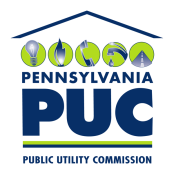  PUBLIC UTILITY COMMISSIONOFFICE OF ADMINISTRATIVE LAW JUDGE400 NORTH STREET, HARRISBURG, PA 17120IN REPLY PLEASE REFER TO OUR FILE